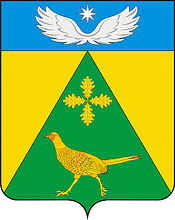 АДМИНИСТРАЦИЯ НОВОПАШКОВСКОГО СЕЛЬСКОГО ПОСЕЛЕНИЯ КРЫЛОВСКОГО РАЙОНАПОСТАНОВЛЕНИЕ                         от 21.12.2021                                                             № 98ст.НовопашковскаяОб  отмене некоторых постановлений  администрации Новопашковского сельского поселения Крыловского района В соответствии с Федеральным законом  от 11 июня 2021 года № 170-ФЗ «О внесении изменений в отдельные  законодательные акты Российской Федерации в связи с принятием  Федерального закона  «О государственном  контроле (надзоре) и муниципальном контроле в Российской Федерации» 
п о с т а н о в л я ю:1. Отменить:          1.1. постановление администрации Новопашковского сельского поселения Крыловского  района от 27 марта 2019 года № 31 «Об утверждении административного регламента по исполнению администрацией  Новопашковского  сельского поселения Крыловского района муниципальной функции «Осуществление муниципального контроля за соблюдением Правил содержания и благоустройства на территории Новопашковского сельского поселения Крыловского района»;           1.2. постановление администрации Новопашковского сельского поселения Крыловского  района от 25 сентября 2019 года № 68 « О внесении изменений в постановление администрации Новопашковского сельского поселения Крыловского  района от 27 марта 2019 года № 31 «Об утверждении административного регламента по исполнению администрацией  Новопашковского  сельского поселения Крыловского района муниципальной функции «Осуществление муниципального контроля за соблюдением Правил содержания и благоустройства на территории Новопашковского сельского поселения Крыловского района»;         1.3. постановление администрации Новопашковского сельского поселения Крыловского  района от 02  декабря 2019 года № 88 « О внесении изменений в постановление администрации Новопашковского сельского поселения Крыловского  района от 27 марта 2019 года № 31 «Об утверждении административного регламента по исполнению администрацией  Новопашковского  сельского поселения Крыловского района муниципальной функции «Осуществление муниципального контроля за соблюдением Правил содержания и благоустройства на территории Новопашковского сельского поселения Крыловского района»;            1.4. постановление администрации Новопашковского сельского поселения Крыловского  района от 07  июля 2020 года № 40 « О внесении изменений в постановление администрации Новопашковского сельского поселения Крыловского  района от 27 марта 2019 года № 31 «Об утверждении административного регламента по исполнению администрацией  Новопашковского  сельского поселения Крыловского района муниципальной функции «Осуществление муниципального контроля за соблюдением Правил содержания и благоустройства на территории Новопашковского сельского поселения Крыловского района»;           2. Отделу по общим вопросам администрации Новопашковского сельского поселения Крыловского  района обнародовать настоящее постановление в специально установленных местах для обнародования и разместить в информационно-телекоммуникационной сети «Интернет» на официальном сайте администрации Новопашковского сельского поселения Крыловского  района.Контроль за выполнением настоящего постановления оставляю за собой.Постановление вступает в силу со дня его официального обнародования.Глава Новопашковского сельского поселенияКрыловского  района                                                                            И.В. Корсун                                